ПАСПОРТдорожной безопасности муниципального образовательного учреждения дополнительного образования  детей Городской станции юных натуралистов2015 годОбщие сведенияМуниципальное образовательное учреждение дополнительного образования детей Городская станция юных натуралистовТип ОУ: учреждение дополнительного образования детейМестонахождение ОУ: Российская Федерация, Ярославская область, г. Ярославль, ул. Юности, д.18-А.Фактический адрес ОУ: 150031,  Российская Федерация, Ярославская область, г. Ярославль, ул. Юности, д.18-АРуководители ОУ:Директор: Яковлева Елена Алексеевна, (4852)72-20-90Заместитель директорапо учебно-воспитательной работе:    Трофимова Наталья Викторовна, (4852)51-93-31      Ответственные сотрудники муниципального органа управления образованиемНачальник отдела дополнительного образования и воспитательной работы департамента образования мэрии города Ярославля Абрамова Елена Германовна, (4852) 40-51-19Ведущий специалист отдела дополнительного образования и воспитательной работы департамента образования мэрии города Ярославля Сметанина Кристина Владимировна, (4852) 40-51-20Ответственные от отдела ГИБДД УМВД по Ярославской областиЗаместитель начальника ОГИБДД УМВД по городу Ярославлю, майор полиции Виноградов Олег Сергеевич, (4852) 78-49-00Старший инспектор по пропаганде ОГИБДД УМВД России по городу ЯрославлюАртемова Елена Викторовна (4852) 78-49-10, (4852) 78-49-11;(4852) 78-49-12Ответственные педагоги за мероприятия по профилактике детского травматизмаТрофимова Наталья Викторовна, (4852)51-93-31; Воронцова Инга Павловна (4852) 72-20-90Количество учащихся: 732Наличие уголка по БДД: имеется Наличие класса по БДД: не имеетсяНаличие автоплощадок по БДД: не имеетсяНаличие автобуса в ОУ (школьного) или любого другого, предназначенного для перевозки обучающихся: не имеетсяВладелец автобуса: -Время занятий в ОУ: с 8.00 до 20.00Телефоны оперативных служб:Единая служба спасения: 01, 112;Полиция: 02, 112. ОП Центральный: (4852) 30-02-02;Скорая медицинская помощь: 03. ГУЗ Станция скорой помощи: (4852) 45-14-04;Главная дежурная служба мэрии:(4852) 40-40-40, (4852) 40-40-41;МУ «Центр гражданской защиты» города Ярославля: (4852) 30-55-55.Приложения.1. Образцы схем муниципального общеобразовательного учреждения:1.1. План – схема района расположения МОУДОД ГорСЮН, пути движения детей (обучающихся);1.2. План-схема организации дорожного движения в непосредственной близости от МОУДОД ГорСЮН, маршруты движения детей; 1.3. План – схема путей движения транспортных средств к местамразгрузки/погрузки и рекомендуемых безопасных путей передвижения обучающихся по территории  МОУДОД ГорСЮНПлан-схемы ОУПлан-схема района расположения МОУДОД ГорСЮН, пути движения детей (обучающихся).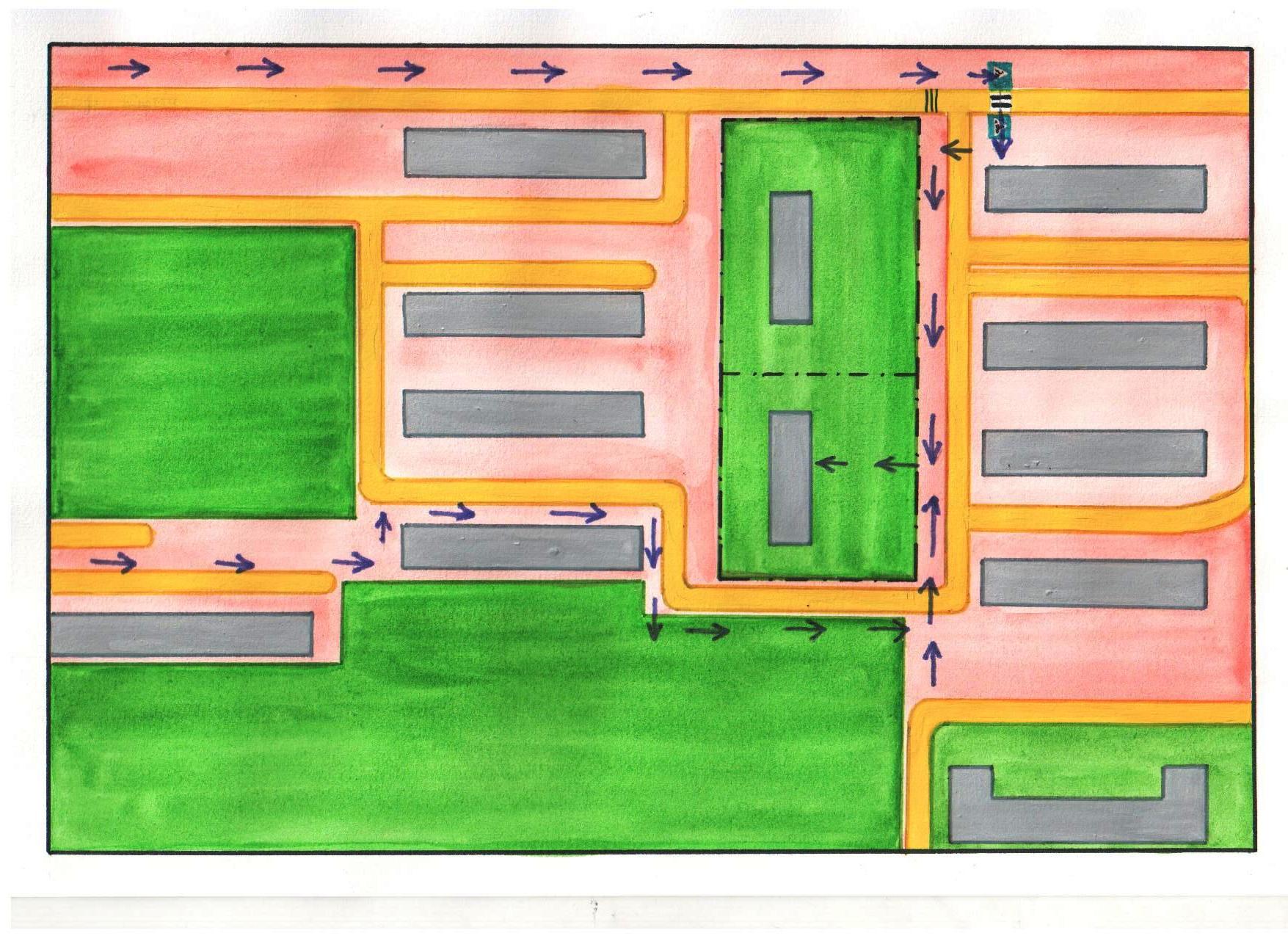 Условные обозначения:1.2. Схема организации дорожного движения в непосредственной близости от образовательного учреждения, маршруты движения детей.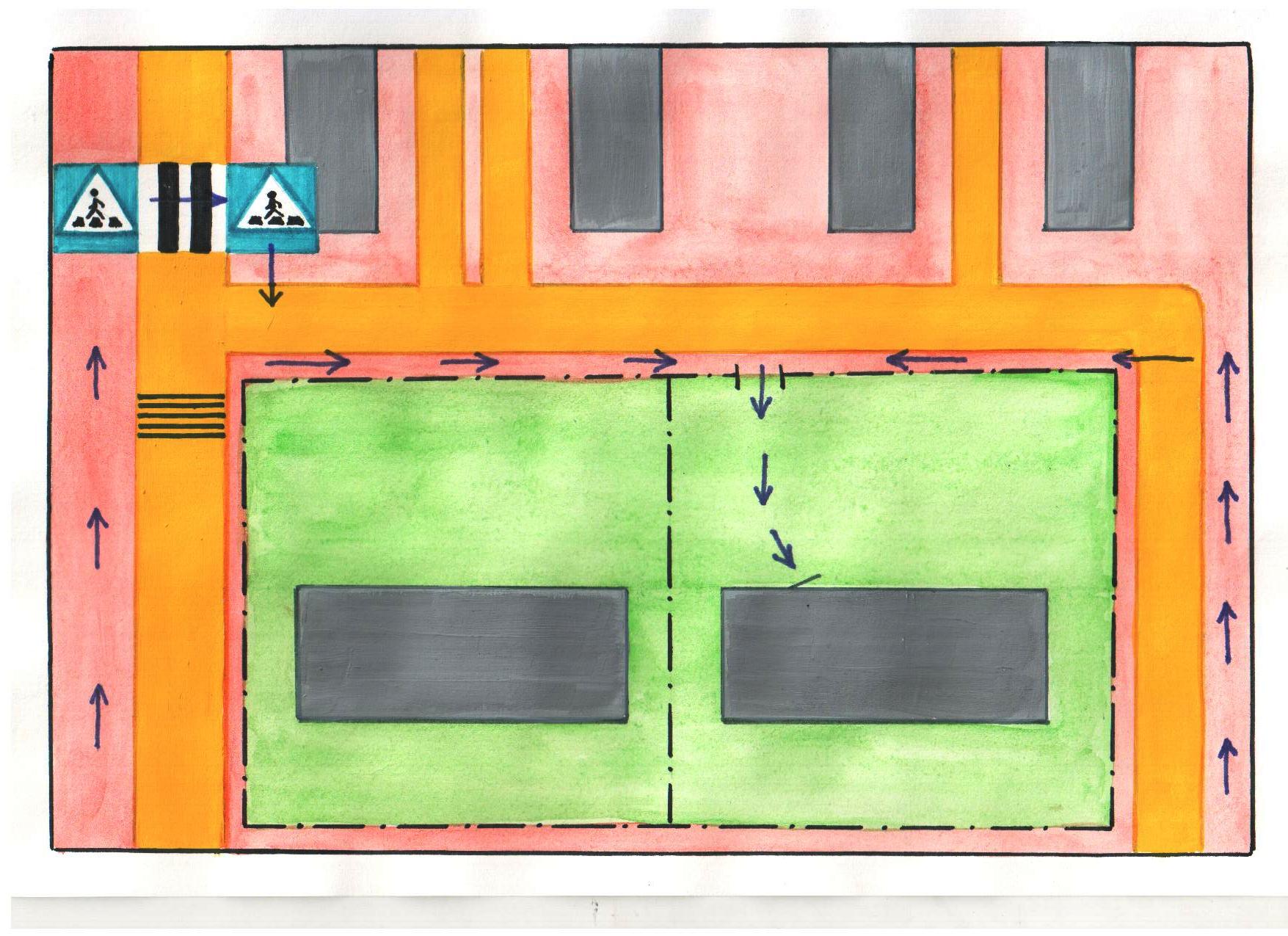 Условные обозначения:1.3.  Пути движения транспортных средств к местам разгрузки/погрузки.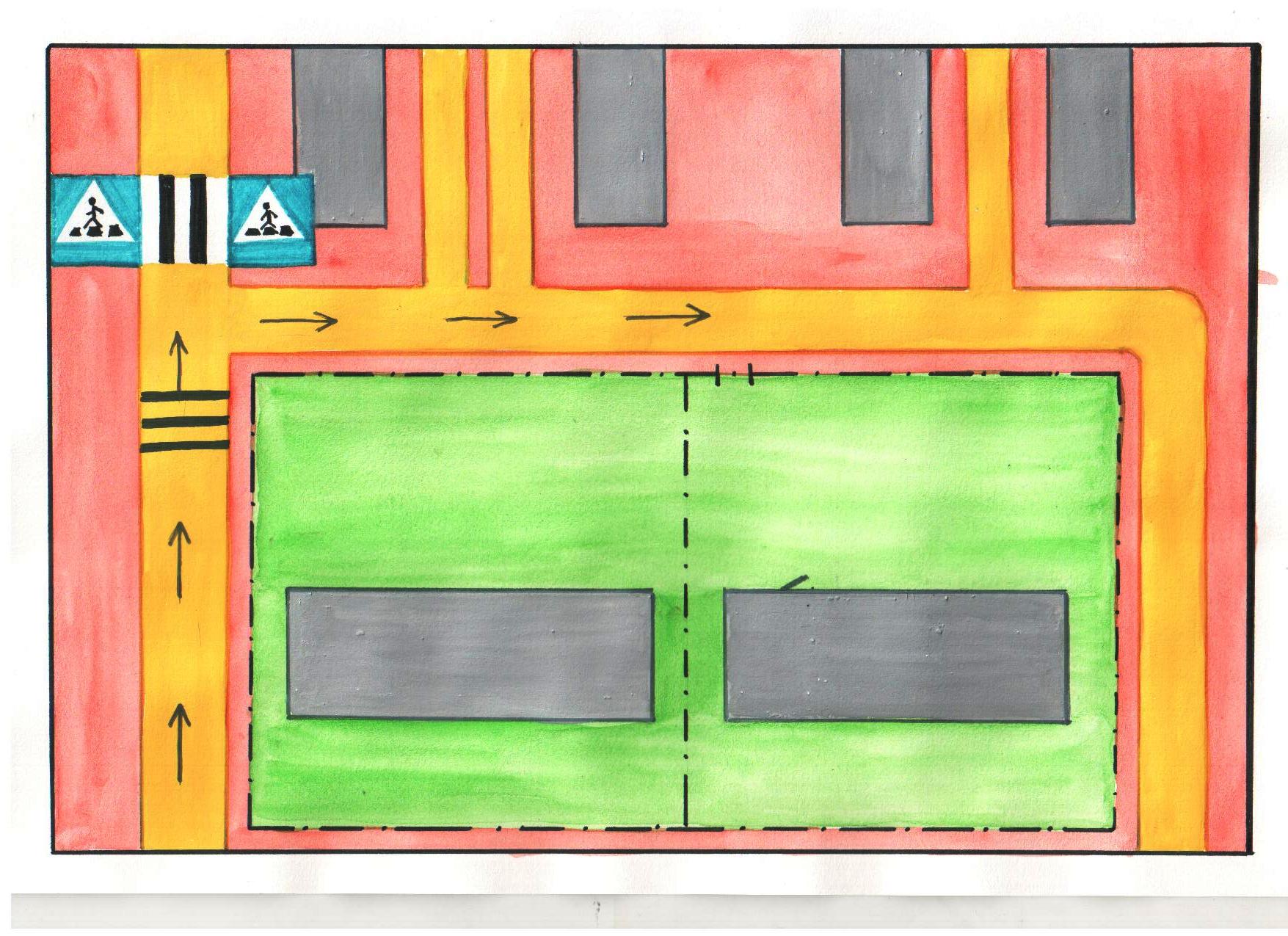 Условные обозначения:«УТВЕРЖДАЮ»Директор муниципального образовательного учреждения дополнительного образования детей Городской станции юных натуралистов______________ Е.А.Яковлева«      »  августа 2015 г.«СОГЛАСОВАНО»Главный государственный инспекторбезопасности дорожного движениягорода Ярославля___________________А.К.Иереев«СОГЛАСОВАНО» Директор департамента образованиямэрии города Ярославля______________________ А.И.Ченцова- Тротуары- Проезжая часть-Жилые застройки-Зелёные зоны-Направление движения- Тротуары- Проезжая часть-Жилые застройки-Зелёные зоны-Направление движения- Тротуары- Проезжая часть-Жилые застройки-Зелёные зоны-Направление движения